 #18 #18 #18Jaelynn BarriosJaelynn BarriosJaelynn Barrios1B/OF2021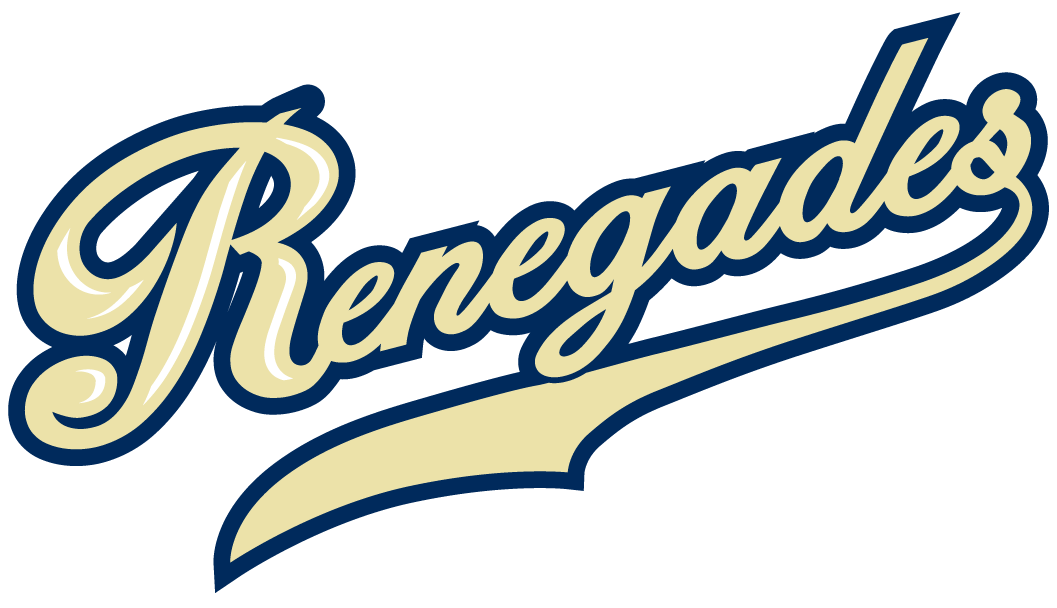 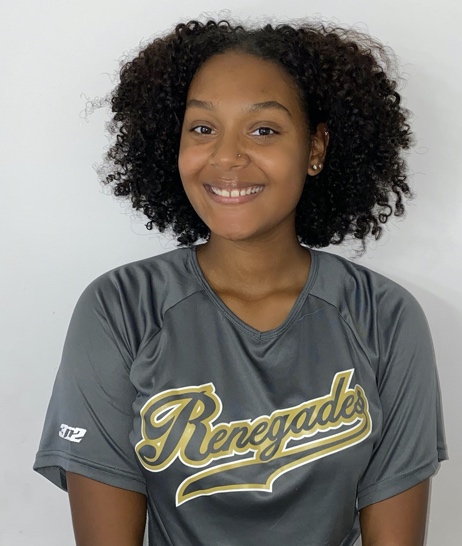 PERSONAL INFORMATION:Bats/Throws:  R/RBirthdate: 01/30/2003Height:  5’7   Weight:  170  Age:  17 Parents:  Manny Barrios/ Shaela MontesDeOcaEmail:  jaelynnbarrios2021rfp@gmail.comAddress: 296 Avenue B                 Bayonne, NJ 07002Phone: 551-208-2408PERSONAL INFORMATION:Bats/Throws:  R/RBirthdate: 01/30/2003Height:  5’7   Weight:  170  Age:  17 Parents:  Manny Barrios/ Shaela MontesDeOcaEmail:  jaelynnbarrios2021rfp@gmail.comAddress: 296 Avenue B                 Bayonne, NJ 07002Phone: 551-208-2408PERSONAL INFORMATION:Bats/Throws:  R/RBirthdate: 01/30/2003Height:  5’7   Weight:  170  Age:  17 Parents:  Manny Barrios/ Shaela MontesDeOcaEmail:  jaelynnbarrios2021rfp@gmail.comAddress: 296 Avenue B                 Bayonne, NJ 07002Phone: 551-208-2408PERSONAL INFORMATION:Bats/Throws:  R/RBirthdate: 01/30/2003Height:  5’7   Weight:  170  Age:  17 Parents:  Manny Barrios/ Shaela MontesDeOcaEmail:  jaelynnbarrios2021rfp@gmail.comAddress: 296 Avenue B                 Bayonne, NJ 07002Phone: 551-208-2408COACHES CONTACT INFORMATIONClub Team: Renegades Fastpitch 18U RodriguezHead Coach: Christina Rodriguez Email:coachrodriguez1@gmail.com Mobile:  908-910-0564President/Recruiter: Juan TorresEmail: renegadesfp@gmail.com Mobile:  484-542-5651High School: Bayonne High School Bayonne, New JerseyHead Coach: Samantha MaggioEmail: samaggio@bboed.orgHitting Coach: Sean Mchalerenegadesfpvp@gmail.com973-953-5565COACHES CONTACT INFORMATIONClub Team: Renegades Fastpitch 18U RodriguezHead Coach: Christina Rodriguez Email:coachrodriguez1@gmail.com Mobile:  908-910-0564President/Recruiter: Juan TorresEmail: renegadesfp@gmail.com Mobile:  484-542-5651High School: Bayonne High School Bayonne, New JerseyHead Coach: Samantha MaggioEmail: samaggio@bboed.orgHitting Coach: Sean Mchalerenegadesfpvp@gmail.com973-953-5565SOFTBALL ACHIEVEMENTSJennie Finch Empowerment Award Winner 20191st Team All County 1st Basemen 2019Select Player of MLB Breakthrough Series 2019Select Play of MLB Elite Development Invitational 2019HS Player of the Week 2019Senior Spotlight of New Jersey 2020High School/Middle SchoolBayonne High/Woodrow Wilson School Varsity (2018-2021)Club Team HistoryCurrent:   Renegades 18U RodriguezPast:2013-2016 Bayonne Fury 12U, 16U2017-2019 NJ Chaos 16U, 18U2019-present Renegades Fastpitch 16U, 18USOFTBALL ACHIEVEMENTSJennie Finch Empowerment Award Winner 20191st Team All County 1st Basemen 2019Select Player of MLB Breakthrough Series 2019Select Play of MLB Elite Development Invitational 2019HS Player of the Week 2019Senior Spotlight of New Jersey 2020High School/Middle SchoolBayonne High/Woodrow Wilson School Varsity (2018-2021)Club Team HistoryCurrent:   Renegades 18U RodriguezPast:2013-2016 Bayonne Fury 12U, 16U2017-2019 NJ Chaos 16U, 18U2019-present Renegades Fastpitch 16U, 18USOFTBALL ACHIEVEMENTSJennie Finch Empowerment Award Winner 20191st Team All County 1st Basemen 2019Select Player of MLB Breakthrough Series 2019Select Play of MLB Elite Development Invitational 2019HS Player of the Week 2019Senior Spotlight of New Jersey 2020High School/Middle SchoolBayonne High/Woodrow Wilson School Varsity (2018-2021)Club Team HistoryCurrent:   Renegades 18U RodriguezPast:2013-2016 Bayonne Fury 12U, 16U2017-2019 NJ Chaos 16U, 18U2019-present Renegades Fastpitch 16U, 18USOFTBALL ACHIEVEMENTSJennie Finch Empowerment Award Winner 20191st Team All County 1st Basemen 2019Select Player of MLB Breakthrough Series 2019Select Play of MLB Elite Development Invitational 2019HS Player of the Week 2019Senior Spotlight of New Jersey 2020High School/Middle SchoolBayonne High/Woodrow Wilson School Varsity (2018-2021)Club Team HistoryCurrent:   Renegades 18U RodriguezPast:2013-2016 Bayonne Fury 12U, 16U2017-2019 NJ Chaos 16U, 18U2019-present Renegades Fastpitch 16U, 18USOFTBALL ACHIEVEMENTSJennie Finch Empowerment Award Winner 20191st Team All County 1st Basemen 2019Select Player of MLB Breakthrough Series 2019Select Play of MLB Elite Development Invitational 2019HS Player of the Week 2019Senior Spotlight of New Jersey 2020High School/Middle SchoolBayonne High/Woodrow Wilson School Varsity (2018-2021)Club Team HistoryCurrent:   Renegades 18U RodriguezPast:2013-2016 Bayonne Fury 12U, 16U2017-2019 NJ Chaos 16U, 18U2019-present Renegades Fastpitch 16U, 18UACADEMIC INFORMATIONMajor of Interest:  Health ScienceGPA:   4.0weightedACADEMIC INFORMATIONMajor of Interest:  Health ScienceGPA:   4.0weightedOTHER ACHIEVEMENTS & ACTIVITIESNational Junior Honor SocietyWinner of the Panasonic Student Eco Citizenship Project1st and 2nd Honor roll student through all academic yearsOTHER ACHIEVEMENTS & ACTIVITIESNational Junior Honor SocietyWinner of the Panasonic Student Eco Citizenship Project1st and 2nd Honor roll student through all academic yearsOTHER ACHIEVEMENTS & ACTIVITIESNational Junior Honor SocietyWinner of the Panasonic Student Eco Citizenship Project1st and 2nd Honor roll student through all academic yearsOTHER ACHIEVEMENTS & ACTIVITIESNational Junior Honor SocietyWinner of the Panasonic Student Eco Citizenship Project1st and 2nd Honor roll student through all academic yearsOTHER ACHIEVEMENTS & ACTIVITIESNational Junior Honor SocietyWinner of the Panasonic Student Eco Citizenship Project1st and 2nd Honor roll student through all academic years